СОВЕТ ДЕПУТАТОВ МУНИЦИПАЛЬНОГО ОБРАЗОВАНИЯ СПАССКИЙ СЕЛЬСОВЕТ САРАКТАШСКОГО РАЙОНА ОРЕНБУРГСКОЙ ОБЛАСТИ ПЕРВЫЙ  СОЗЫВРЕШЕНИЕДвадцать первого заседания Совета депутатов  муниципального  образования Спасский сельсовет Саракташского района Оренбургской областивторого созыва  от 15 марта 2023 года                  с Спасское                                      № 88        В соответствии со статьями  12,   132 Конституции Российской Федерации, статьями 272 Бюджетного кодекса Российской Федерации, статьи 35 Федерального закона от 06.10.2003 г. № 131-ФЗ «Об общих принципах организации местного самоуправления в Российской Федерации» и руководствуясь   Уставом муниципального образования Спасский сельсовет Саракташского района Оренбургской области, рассмотрев итоги исполнения бюджета муниципального образования Спасский сельсовет за 2022 год    Совет депутатов Спасского  сельсовета РЕШИЛ:1.Утвердить отчет об исполнении бюджета  муниципального образования Спасский сельсовет за 2022 год:- по доходам в сумме 9 205 403,45 рублей (при плане 8 844 100,00 рублей) согласно приложению 1;- по расходам в сумме 8 361 910,73 рублей (при плане 8 928 155,57 рублей), согласно приложению 2;- результат исполнения бюджета: - превышение доходов над расходами  (профицит) в сумме 843 492,72 рубля, при плане (дефицит 84 055,57 рублей), согласно приложению 3Решение Совета депутатов обнародовать на территории сельсовета и на официальном сайте администрации сельсовета.     3. Контроль за исполнением данного решения возложить на постоянную комиссию по бюджетной, налоговой и финансовой политике, собственности и экономическим вопросам, торговле и быту (Лашманов А.Н.)Об итогах исполнения бюджета Муниципального образования  Спасский сельсовет Саракташского района Оренбургской области за 2022 год.Председатель Совета депутатов сельсоветаПредседатель Совета депутатов сельсоветаГлава муниципального образования__________    Р.Г. Магомедов       __________    Р.Г. Магомедов       ________   А.М. ГубанковРазослано:депутатам, постоянной комиссии, прокуратуре района, в дело депутатам, постоянной комиссии, прокуратуре района, в дело депутатам, постоянной комиссии, прокуратуре района, в дело депутатам, постоянной комиссии, прокуратуре района, в дело 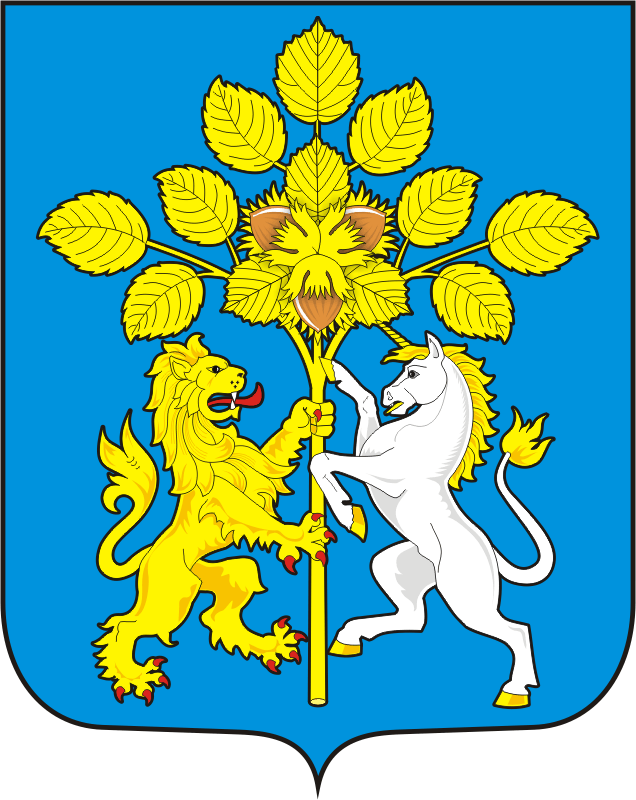 